PITANJA ZA RAZREDNI ISPIT IZ TEHNIČKE MEHANIKE (2.g)Mehaniku krutih tijela dijelimo na:  ______________, ______________, ______________ i ______________.Nabrojite temeljne pojmove mehanike: _____________, ______________, ______________, ______________ i ______________.Navedi osnovne fizikalne veličine Međunarodnog sustava jedinica i njihove mjerne jedinice.Izvrši  pretvorbu mjernih veličina.Nabroji tri Newtonova zakona mehanike?STATIKAŠto je statika?Što je sila i koja je mjerna jedinica za silu?Koliko ima pravila statike i objasni ih?Što je veza, a što vezano tijelo?Oslobodi tijelo veza?                                                                        b)Objasni konkurentni sustav sila i potkrijepi ga crtežom?Odrediti rezultantnu silu?                                                                            Napišite izraze za izračunavanje komponenti Fx i Fy ?      Što je moment sile? Napiši izraz za moment sile (formulu).Obično se uzima da je moment ______________  ako uzrokuje vrtnju obrnuto od smjera  kazaljke na satu, a ________________ ako uzrokuje vrtnju u smjeru kazaljke na satu.Nabrojite vrste punih ravnih nosača: ______________________, _____________   _______________, ______________________ i _________________________.Popunite tablicu tako da uz simbol oslonca napište njegov naziv i reakciju veze.TRENJEŠto je trenje? Napiši formulu za izračunavanje trenja?O čemu ovisi sila trenja?Razlikujemo trenje ______________ i trenje________________.Što je faktor trenja i o čemu ovisi?Izračunaj silu trenja koja se javlja između podloge i bloka kojeg treba pomaknuti u lijevu stranu? Težina bloka iznosi 500 N, a faktor trenja između podloge i bloka je 0,30.  KINEMATIKAŠto je kinematika?Što je gibanje? Prema obliku putanje razlikujemo _____________ i ____________ gibanje.     S obzirom na brzinu točke gibanje može biti _________________, _______________, _________________ i __________________.  Objasni pojmove put, brzina i ubrzanje?Ako  se  pri gibanju  točke povećava  njena  brzina,   onda je  ubrzanje _____________,   a  takvo  gibanje je  ______________ gibanje.Ako se veličina brzine smanjuje s vremenom, onda je ubrzanje_________, a takvo gibanje je _______________gibanje.      Iz s,t – dijagrama očitaj koliki je prijeđeni put nakon 7 i 10 sekundi te odredi koliko je ubrzanje a ako je gibanje jednoliko ubrzano. Odredi brzinu v nakon 7 sekundi?  DINAMIKAŠto je dinamikaObjasni mehanički rad (napiši i formulu)?Što je mehanička energija?Kakva sve može biti mehanička energija?Koje vrste energija još postoje?Kako glasi zakon o očuvanju energije?Što je mehanička snaga (napiši i formulu)?Što je mehanički stupanj iskoristivosti (napiši i formulu)?1)12 km =                               cm2)22 dm2 =mm23)15 cm3 =mm34)1,35 kg =dkg5)300 g =kg6)2,2 t =kg7)52556 m/h =Km/h8)10 m/s =km/h9)8 h =s10)360 s =minNaziv osloncaSimbol osloncaReakcija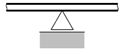 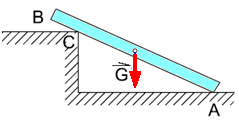 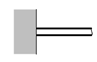 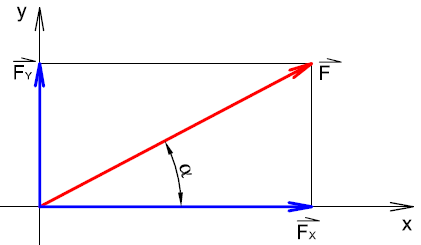 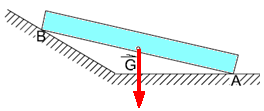 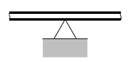 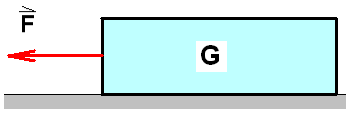 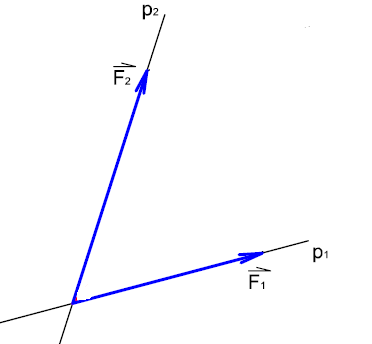 